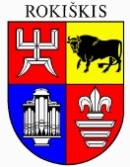 ROŠKIO RAJONO SAVIVALDYBĖS TARYBA S P R E N D I M A SDĖL SUTIKIMO PERIMTI VALSTYBĖS TURTĄ2018 m. vasario 23 d. Nr. TS-RokiškisVadovaudamasi Lietuvos Respublikos valstybės ir savivaldybių turto valdymo, naudojimo ir disponavimo juo įstatymo 6 straipsnio 2 punktu ir Lietuvos Respublikos vietos savivaldos įstatymo 6 straipsnio 13 ir 24 punktais bei atsižvelgdama į Lietuvos nacionalinės Martyno Mažvydo bibliotekos 2018-02-01 raštą Nr. SD-18-114 „Dėl sutikimo perimti valstybės turtą“, Rokiškio rajono savivaldybės taryba  n u s p r e n d ž i a:1. Sutikti perimti Rokiškio rajono savivaldybės nuosavybėn savarankiškosioms savivaldybės funkcijoms įgyvendinti valstybei nuosavybės teise priklausantį ir šiuo metu Nacionalinės bibliotekos patikėjimo  teise valdomą materialųjį turtą. Perimamas turtas bus naudojamas tik Rokiškio rajono savivaldybės Juozo Keliuočio viešosios bibliotekos veiklai: 2. Įgalioti Rokiškio rajono savivaldybės administracijos direktoriaus pavaduotoją, laikinai einančią administracijos direktoriaus pareigas, Danguolę Kondratenkienę pasirašyti sprendimo 1 punkte nurodyto turto perdavimo-priėmimo aktą. 3. Priimamą 1 punkte nurodytą turtą apskaityti savivaldybės administracijoje ir perduoti valdyti, naudoti ir disponuoti juo patikėjimo teise Rokiškio rajono savivaldybės Juozo Keliuočio viešajai bibliotekai.Sprendimas per vieną mėnesį gali būti skundžiamas Lietuvos administracinių ginčų komisijos Panevėžio apygardos skyriui adresu Respublikos g. 62, Panevėžys,  Lietuvos Respublikos ikiteisminio administracinių ginčų nagrinėjimo tvarkos įstatymo nustatyta tvarka.Savivaldybės meras					Antanas Vagonis Vida GindvilienėTEIKIAMO SPRENDIMO PROJEKTO „DĖL SUTIKIMO PERIMTI VALSTYBĖS TURTĄ“ AIŠKINAMASIS RAŠTAS2018-02-23RokiškisParengto sprendimo projekto tikslai ir uždaviniai. Tikslas – sutikti perimti Rokiškio rajono savivaldybės nuosavybėn savarankiškosioms savivaldybės funkcijoms įgyvendinti valstybei nuosavybės teise priklausantį ir šiuo metu  Nacionalinės bibliotekos patikėjimo  teise valdomą materialųjį turtą. Uždavinys – priimtą turtą naudoti tik Rokiškio rajono savivaldybės Juozo Keliuočio viešosios bibliotekos veiklai.   Šiuo metu esantis teisinis reglamentavimas. Lietuvos Respublikos valstybės ir savivaldybių turto valdymo, naudojimo ir disponavimo juo įstatymo 20 straipsnio 1 dalies 4 punktas, Valstybės turto perdavimo valdyti, naudoti ir disponuoti juo patikėjimo teise tvarkos aprašo, patvirtino Lietuvos Respublikos Vyriausybės 2001 m. sausio 5 d. nutarimu Nr. 16 „Dėl Valstybės turto perdavimo valdyti, naudoti ir disponuoti juo patikėjimo teise tvarkos aprašo patvirtinimo“ 4.5 punktu bei Lietuvos nacionalinės Martyno Mažvydo bibliotekos 2018-02-01 raštas Nr. SD-18-114 „Dėl sutikimo perimti valstybės turtą“. Sprendimo projekto esmė.Lietuvos nacionalinei Martyno Mažvydo bibliotekai reikalingas Rokiškio rajono savivaldybės tarybos sprendimas, kuriuo nusprendžiama perimti valstybei nuosavybės teise priklausantį ir šiuo metu Nacionalinės bibliotekos patikėjimo teise valdomą materialųjį turtą.    Lietuvos nacionalinė Martyno Mažvydo biblioteka, įgyvendindama Lietuvos Respublikos kultūros ministerijos investicijų projektą „Bibliotekų kompiuterizavimas 2017 m.“, vykdo materialiojo turto perdavimo procedūrą savivaldybių viešosioms bibliotekoms. Turto perdavimo procedūroms atlikti reikalingas savivaldybės tarybos sutikimas perimti turtą.Galimos pasekmės, priėmus siūlomą tarybos sprendimo projektą:teigiamos – Rokiškio rajono savivaldybės Juozo Keliuočio viešoji biblioteka atnaujins bibliotekos informacines technologijas ir galės jomis naudotis savo veikloje, plėtodama paslaugas bibliotekos vartotojams. neigiamos – nėra.Nauda gyventojams – daugiau gyventojų galės naudotis atnaujintomis informacinėmis technologijomis.Finansavimo šaltiniai ir lėšų poreikis: sprendimo įgyvendinimui lėšos nereikalingos.Suderinamumas su Lietuvos Respublikos galiojančiais teisės norminiais aktais. Projektas neprieštarauja galiojantiems teisės aktams.Antikorupcinis vertinimas. Teisės akte nenumatoma reguliuoti visuomeninių santykių, susijusių su LR korupcijos prevencijos įstatymo 8 straipsnio 1 dalyje numatytais veiksniais, todėl teisės aktas nevertintinas antikorupciniu požiūriu. Turto valdymo ir viešųjų pirkimų skyriaus vedėjo pavaduotoja				Vida GindvilienėEil. Nr.Perduodamo turto pavadinimasKiekis (vnt.)Vieneto įsigijimo vertė (Eur)Vieneto likutinė vertė (Eur)Bendra likutinė vertė (Eur)1.Stacionarus kompiuteris ,,HP ProOne 600 G3“41 081,741 081,744 326,96Iš viso44 326,96